Right Angle Proof Given: <1 is a right angle; <2 is a right angleProve: <1 and <2 are congruent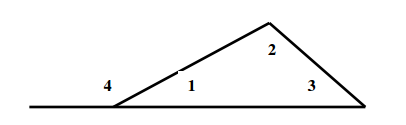 Exterior Angle Theorem Proof Given: ∠4 is an exterior angle Prove: m∠ 4 = m∠2 + m∠3Vertical Angles Proof 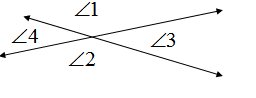 Parallel Sides Proof Word Bank: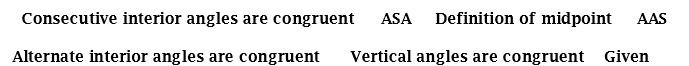 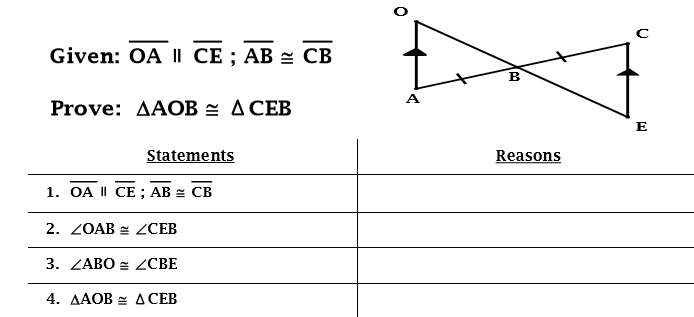 Bisecting Lines Proof 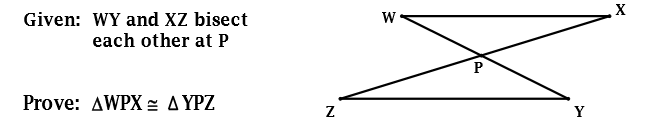 Complementary Angles ProofAlternate Interior Angles Proof 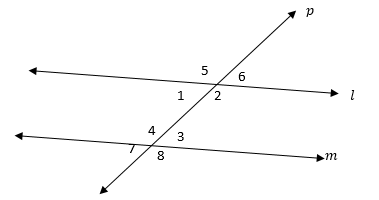 Given: Prove: Alternate Interior Angles Proof Given: Prove: Properties to Know: *You must know how to use these properties in a proof and be able to give an example for each.Definitions, Theorems, and Postulates to know:CPCTC stands for: ___________________________________________________________Mid – Segment Theorem  Solve for x and y 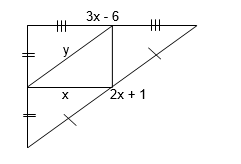 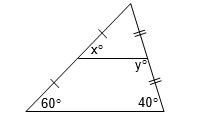  Solve for x 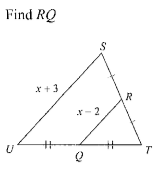 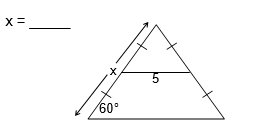 StatementsReasons<1 is a right angle; <2 is a right angle  m<1 = 90; m<2 = 90   m<1 = m<2  <1 and <2 are congruentStatementsReasons∠4 is an exterior angleGiven ∠ 4 and ∠ 1 form a linear pairm∠4 + m∠1 = 180Triangle sum theorem Substitutionm∠ 4 = m∠2 + m∠3StatementsReasonsStatementsReasonsWY and XZ bisect each other at PStatementsReasonsGivenStatementsReasonsGivenand are supplementary Same – Side Interior Angles and are a linear pair and are supplementary Linear Pair Theorem PropertyExampleSubstitution PropertyIf a = b, then you may replace b with a in any expressionReflexive Property a = aTransitive Property If a = b and b = c, then a = cAddition Property of Equality If a = b, then a + c = b + cSubtraction Property of Equality If a = b, then a – c = b – cDefinitions TheoremsPostulates Definition of CongruencePythagorean TheoremSSSDefinition of Bisect Vertical Angles SASDefinition of Supplementary AnglesAlternate Interior AnglesHLDefinition of Complementary AnglesComplementary AnglesAASRight Angle Theorem ASALinear Pair Segment Addition PostulateTriangle Sum Theorem 